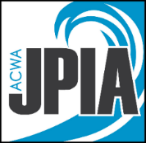 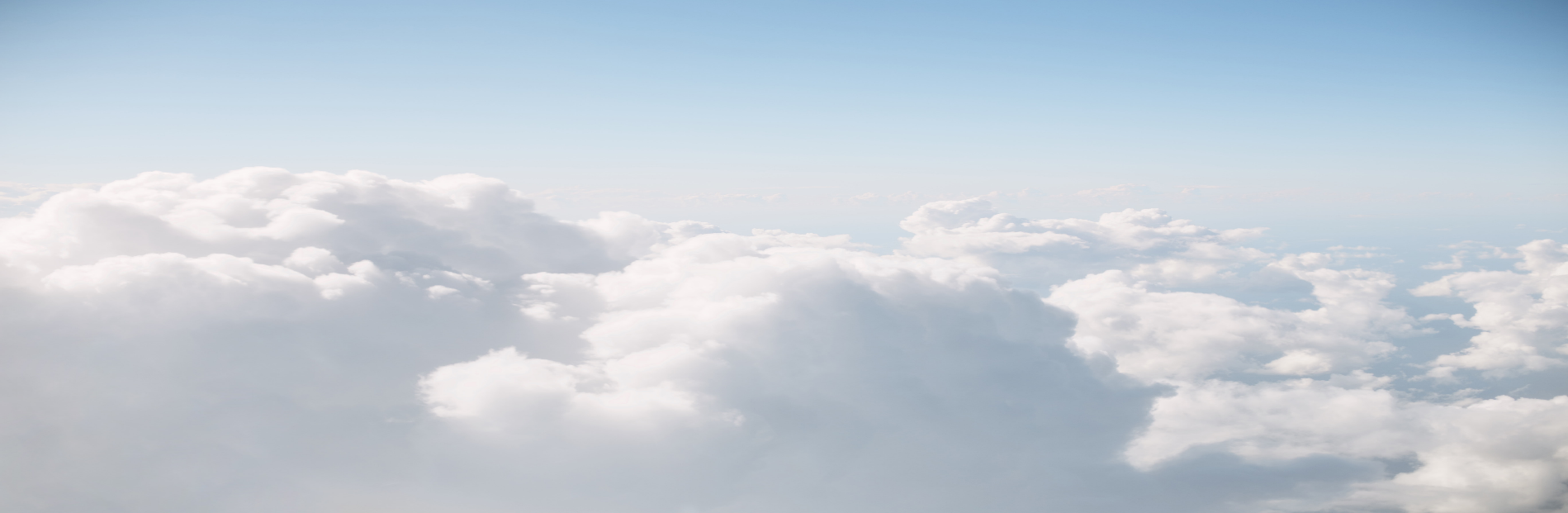 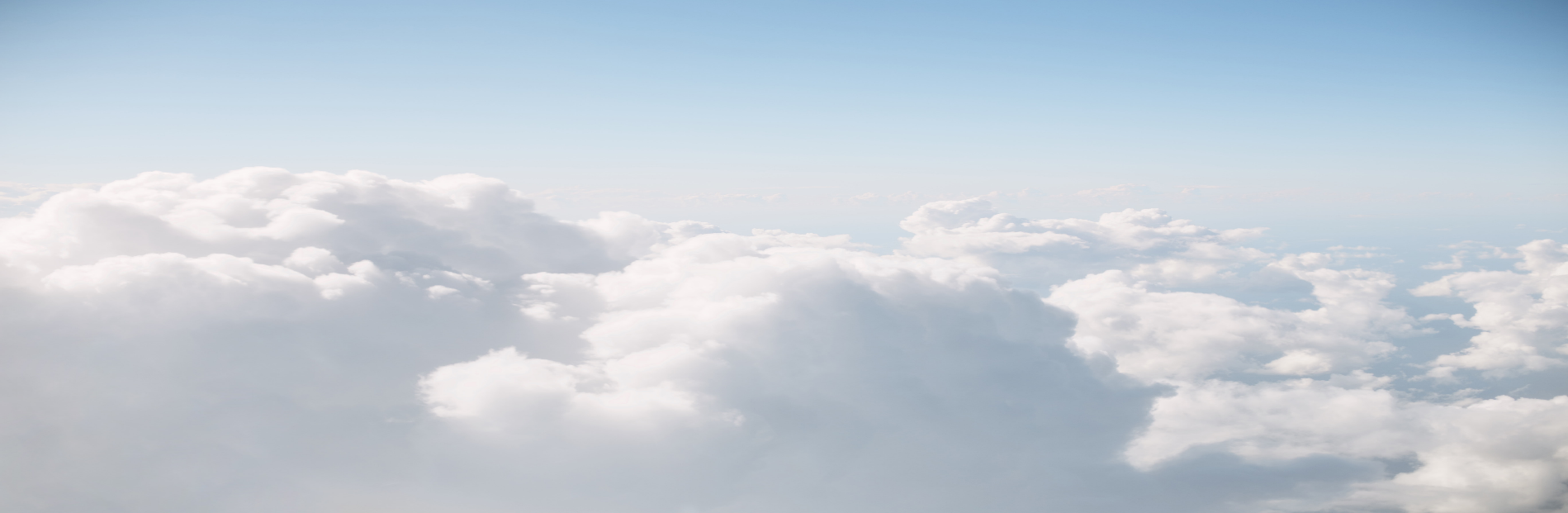 Agency Name: ____________________________________________ Date: ______________Employee Name: __________________________________________ Date: ______________Job No. ____________________ Temperature              °F                   Humidity %	NAME PLATE DATAManufacturer					 Serial No._____________________________Voltage Class					 Type	_______________________________Consisting of: Total breakers _____Total instruments _____ Total relays_____ Molded case breakers _____External condition: 	_____Good		_____Fair		_____PoorThis model form/template must be customized to meet your Agency’s needs.Comments:																																																																Deficiencies:																																																																																																							Tested by:							GENERAL INSPECTION OF EXTERIOROF EQUIPMENTINSPECT BREAKER AND CELL CONTACTSINSPECT FOR DAMGE, BENT ORTWISTED DOORSVACUUM AND CLEAN INTERIOR OF CUBICLESINSPECT DOOR HANDLES, LOCKING BARSAND MECHANISMLUBRICATE DRAWOUT ASSEMBLYCHECK DOOR INTERLOCKS FORPROPER OPERATIONCHECK CELL INTERLOCKS AND AUXILIARYCONTACT ASSEMBLIESCHECK CONTROL KNOBS AND SWITCHES FORFREEDOM OF MOVEMENT AND CONTACT CONDITIONPERFORM BREKER INSPECTION AND TESTINSPECT FOR BROKEN INSTRUMENTS,RELAY COVER(S) AND GLASSINSPECT AND PERFORM INSULATION TEST OFPOWER CABLE / BUS TO GROUNDINSPECT FOR PROPER GROUNDINGOF EQUIPMENTRESTORE CONTROL POWER TO SWITCHGEARINSPECT BUS AND SUPPORT INSULATORSCHECK RELAYS FOR POSITIVE TRIPPINGCLEAN BUS INSULATORSTEST ANNUNCIATOR-ALARM FOR TARGETDIELECTRIC TEST OF BUS WORK AND POTHEADSCHECK PANEL LIGHTS FOR OPERATION:BURNED OUT / MISSING BULBS AND LAMP COVERSINSPECT CONTROL AND METERING TRANSFORMERSOPERATE CLOSE AND TRIP BREAKER CONTROLSINSPECT AND CHECK INSTRUMENTSCHECK AUTOMATIC TRANSFER OPERATIONCHECK CONDITION OF WIRING AND TERMINALCONNECTIONSMAKE FINAL VISUAL INSPECTION:REMOVE LEADS, TOOLS, ETC.REMOVE DRAWOUT BREAKERSNOTE AND REPORT ANY UNMARKED CIRCUITSCHECK RAILS, GUIDES, ROLLERS AND SHUTTERMECHANISMREPORT UNSAFE CONDITIONS